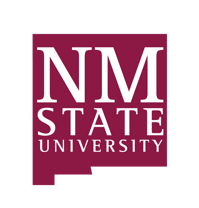 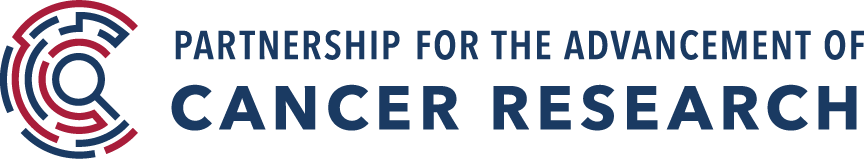 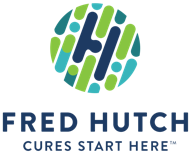 research planNOTE: Research Plan (6 pages maximum for Pilot Projects; 12 pages maximum for Full Projects) Title of Research Project:SignificanceInnovationApproachExpected ResultsPotential PitfallsAlternative Plans